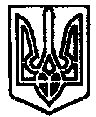 УКРАЇНАПОЧАЇВСЬКА  МІСЬКА  РАДАВОСЬМЕ  СКЛИКАННЯВОСЬМА СЕСІЯРІШЕННЯВід «     » липня 2021 року						№Про реорганізацію клубних закладів Почаївської територіальної громадиВідповідно до рішення міської ради №446 від 21 травня 2021 року «Про затвердження плану оптимізації закладів культури Почаївської територіальної громади», керуючись Цивільним кодексом України, Господарським кодексом України, Законом України «Про місцеве самоврядування в Україні», Почаївська міська рада ВИРІШИЛА:Перейменувати «Почаївський міський будинок культури» в  «Центр культурних послуг м. Почаїв».Перейменувати «Будківський сільський будинок культури – філія Почаївського міського будинку культури» в «Центр культурних послуг с. Будки– філія Центру культурних послуг м. Почаїв».Перейменувати «Ридомильський сільський будинок культури – філія Почаївського міського будинку культури»  в «Центр культурних послуг с. Ридомиль – філія Центру культурних послуг м. Почаїв».Перейменувати «клуб с. Лоятин – філія Почаївського міського будинку культури» в «клуб с. Лосятин – філія Центру культурних послуг м. Почаїв».Перейменувати «клуб с. Старий Почаїв – філія Почаївського міського будинку культури» в «клуб с. Старий Почаїв – філія Центру культурних послуг м. Почаїв».Реорганізувати «клуб с. Борщівка-філія Почаївського міського будинку культури» шляхом приєднання до клубу «с Лосятин – філії Центру культурних послуг м. Почаїв».Реорганізувати «клуб с. Валігурі – філія Почаївського міського будинку культури» шляхом приєднання до «Центру культурних послуг с. Будки – філія Центру культурних послуг м. Почаїв».Реорганізувати «клуб с. Комарівка – філія Почаївського міського будинку культури» шляхом приєднання до «Центру культурних послуг с. Будки – філія Центру культурних послуг м. Почаїв».«Реорганізувати клуб с. Лідихів – філія Почаївського міського будинку культури» шляхом приєднання до Центру культурних послуг с. Будки – філія Центру культурних послуг м. Почаїв».Реорганізувати «клуб с. Старий Тараж – філія Почаївського міського будинку культури» шляхом приєднання до «Центру культурних послуг с. Ридомиль – філія Центру культурних послуг м. Почаїв».Затвердити статут «Центру культурних послуг м. Почаїв» згідно додатку 1.Затвердити положення про «Центр культурних послуг с. Будки – філія Центру культурних послуг м. Почаїв» згідно додатку 2.Затвердити положення про «Центр культурних послуг с. Ридомиль – філія Центру культурних послуг м. Почаїв», згідно додатку 3.Затвердити положення про «клуб с. Лосятин – філія Центру культурних послуг м. Почаїв», згідно додатку 4Затвердити положення про «клуб с. Старий Почаїв – філія Центру культурних послуг м. Почаїв», згідно додатку 5.Затвердити структуру «Центру культурних послуг м. Почаїв», згідно додатку 6.Затвердити штатний розпис «Центру культурних послуг м. Почаїв», згідно додатку 7.Встановити, що п.17 даного рішення водиться в дію з 01.10.2021 року.Попередити працівників філій, що реорганізуються про зміни в організації виробництва і праці, скорочення чисельності або штату працівників; Контроль за виконанням даного рішення покласти на постійну депутатську комісію з гуманітарних питань.Чубик А.В.Бондар Г.В.Мамчур С.М.